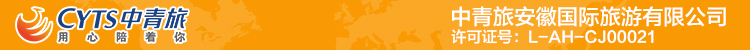 【诗画江南】杭州西湖+西溪湿地+乌镇+夜游西塘古镇2日游行程单杭西2日游行程安排费用说明其他说明产品编号LZGL2024041706出发地合肥市目的地杭州市行程天数2去程交通汽车返程交通汽车参考航班无无无无无产品亮点中国最后的枕水人家——乌镇                                            中国最后的枕水人家——乌镇                                            中国最后的枕水人家——乌镇                                            中国最后的枕水人家——乌镇                                            中国最后的枕水人家——乌镇                                            D1D1行程详情出发地-杭州早集合出发赴中国魅力名镇【乌镇】（游览时间约2小时）典型江南水乡，完整地保存着原有水乡古镇的风貌和格局。以河成街，街桥相连，依河筑屋，水镇一体，组织起水阁、桥梁、石板巷等独具江南韵味，可约上三两好友，围坐乌篷船一品阿婆茶，车赴西塘【夜游西塘古镇】（游览时间约2小时）千年古镇河流密布，古镇是安静的， 西塘宁静的夜则更加令人回味，夜幕降临，脚边潺潺流过的河水，印衬着两侧明清民居，走在石板小路上，河面上游客燃放的点点河灯，与银河繁星遥相呼应，红灯闪闪，可漫步古镇，酒吧品酒，也可船游古镇，品不尽的百年回首、看不尽的古色古香、听不尽的春水荡漾、道不尽的古宅石巷。用餐早餐：X     午餐：√     晚餐：X   住宿西塘D2D2行程详情杭州-出发地早餐后车赴杭州，游览【西湖景区】（游览时间约1.5小时）西湖拥有三面云山，一水抱城的自然风光，西湖的美，在于晴中见潋滟，雨中显空蒙，无论雨雪晴阴都能成景，漫步西湖，喝杯龙井茶，细细品味浪漫杭州，后游览【西溪湿地】（游览时间约2小时）电影《非常勿扰》，国内多个综艺节目拍摄地目前国内第一个也是唯一的集城市湿地、农耕湿地、文化湿地于一体的国家湿地公园，国内罕见的保存较好的城市外围湿地型生态资源，自然之美是西溪湿地风光为其最大特色，江南独特湿地景观，深厚的历史，浓郁的田园水乡风情。下午乘车返回结束愉快的江南之旅！用餐早餐：√     午餐：√     晚餐：X   住宿温馨的家费用包含交通：空调旅游大巴（根据人数安排车型，保证一人一正座） 交通：空调旅游大巴（根据人数安排车型，保证一人一正座） 交通：空调旅游大巴（根据人数安排车型，保证一人一正座） 费用不包含西湖游船55   西溪湿地游船65元/人需自理西湖游船55   西溪湿地游船65元/人需自理西湖游船55   西溪湿地游船65元/人需自理预订须知以旅游合同约定为准，如按约定比例扣除的必要的费用低于实际发生的费用，旅游者按照实际发生的费用支付。温馨提示1、此团为散拼团，本行程委托“畅享假期”，此线路最低成团人数15人，如未达到最低成团人数提前2日通知安排退团、延期或改线，具体见旅游合同约定。退改规则以旅游合同约定为准，如按约定比例扣除的必要的费用低于实际发生的费用，旅游者按照实际发生的费用支付。保险信息营造文明、和谐的旅游环境，关系到每位旅游者的切身利益。做文明旅游者是我们大家的义务，请遵守以下公约：